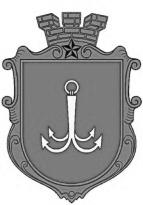 ОДЕСЬКА МІСЬКА РАДАПОСТІЙНА КОМІСІЯЗ ПИТАНЬ ПЛАНУВАННЯ, БЮДЖЕТУ І ФІНАНСІВ ________________№_________________на №______________від______________┌						┐ПРОТОКОЛ засідання комісії24.11.2021 р.                 11-00               Велика зала Присутні:Потапський Олексій Юрійович Звягін Олег СергійовичІєремія Василь Володимирович Макогонюк Ольга Олександрівна  Мороховський Вадим Вікторович Запрошені:СЛУХАЛИ: Інформацію заступника міського голови - директора Департаменту фінансів Одеської міської ради Бедреги С.М. по коригуванню бюджету Одеської міської територіальної громади на 2021 рік за листом Департаменту фінансів Одеської міської ради № 04-14/338/1943 від 19.11.2021 року. Голосували за наступні коригування бюджету Одеської міської територіальної громади на 2021 рік:Розпорядженням Кабінету Міністрів України від 28 жовтня 2021 року                № 1337-р здійснено розподіл субвенції з державного бюджету місцевим бюджетам на здійснення заходів щодо соціально-економічного розвитку окремих територій у 2021 році, яким, зокрема, бюджету Одеської міської територіальної громади визначено обсяг субвенції з державного бюджету місцевим бюджетам на здійснення заходів щодо соціально-економічного розвитку окремих територій у загальній сумі 13 000 000 грн (роздрукування витягу з розпорядження Кабінету Міністрів України додається).Одночасно, назва об’єкта (заходу), його місцезнаходження, визначені вищевказаним розпорядження Кабінету Міністрів України, потребують редакційних правок.	Абзацом другим пункту 61 Порядку та умови надання субвенції з державного бюджету місцевим бюджетам на здійснення заходів щодо соціально-економічного розвитку окремих територій, затвердженого постановою Кабінету Міністрів України від 06 лютого 2012 року № 106, зазначено: «Рішеннями відповідних місцевих держадміністрацій, виконавчих органів рад можуть здійснюватися редакційні уточнення найменування об’єктів (заходів) та/або їх місцезнаходження з урахуванням їх цільового призначення, визначеного у відповідному рішенні Кабінету Міністрів України.». У зв’язку з цим, підготовлено проєкт рішення Виконавчого комітету Одеської міської ради «Про здійснення редакційних уточнень найменувань об’єктів (заходів) та/або їх місцезнаходження з урахуванням їх цільового призначення, визначених у розпорядженні Кабінету Міністрів України від 28.10.2021 № 1337-р «Деякі питання розподілу у 2021 році субвенції з державного бюджету місцевим бюджетам на здійснення заходів щодо соціально-економічного розвитку окремих територій», який внесено на засідання, яке відбудеться 25 листопада 2021 року (роздрукування проєкту рішення додається). 	Враховуючи вищезазначене, внесення змін до бюджету Одеської міської територіальної громади на 2021 рік пропонується з урахуванням редакційних правок згідно з проєктом рішення Виконавчого комітету Одеської міської ради.Розпорядження Одеської обласної державної адміністрації від 09 листопада 2021 року № 1124/од-2021 здійснено перерозподіл доходів та видатків обласного бюджету на 2021 рік, яким, зокрема, бюджету Одеської міської територіальної громади визначено обсяг субвенції з місцевого бюджету на проектні, будівельно-ремонтні роботи, придбання житла та приміщень для розвитку сімейних та інших форм виховання, наближених до сімейних, підтримку малих групових будинків та забезпечення житлом дітей-сиріт, дітей, позбавлених батьківського піклування, осіб з їх числа за рахунок відповідної субвенції з державного бюджету у сумі 1 459 216,50 грн (копія додатку 2 до розпорядження Одеської обласної державної адміністрації від 09 листопада 2021 року № 1124/од-2021 додається).За – одноголосно. ВИСНОВОК: Погодити коригуванню бюджету Одеської міської територіальної громади на 2021 рік за листом Департаменту фінансів Одеської міської ради № 04-14/338/1943 від 19.11.2021 року. СЛУХАЛИ: Інформацію заступника міського голови - директора Департаменту фінансів Одеської міської ради Бедреги С.М. по коригуванню бюджету Одеської міської територіальної громади на 2021 рік за листом Департаменту фінансів Одеської міської ради № 04-14/339/1949 від 19.11.2021 року.Голосували за наступні коригування бюджету Одеської міської територіальної громади на 2021 рік:Враховуючи пункт 16 рішення Одеської міської ради від 24 грудня 2020 року 
№ 13-VIІI «Про бюджет Одеської міської територіальної громади на 2021 рік», яким дозволено міському голові своїми розпорядженнями в період між пленарними засіданнями Одеської міської ради за погодженням з комісією з питань техногенно-екологічної безпеки і надзвичайних ситуацій Виконавчого комітету Одеської міської ради та за погодженням з постійною комісією Одеської міської ради з питань планування, бюджету і фінансів вносити зміни до бюджету Одеської міської територіальної громади на 2021 рік з подальшим затвердженням Одеською міською радою, Департамент фінансів Одеської міської ради направляє пропозиції по внесенню змін до бюджету Одеської міської територіальної громади на 2021 рік, які також направлені на розгляд комісії з питань техногенно-екологічної безпеки і надзвичайних ситуацій Виконавчого комітету Одеської міської ради.Для здійснення заходів, спрямованих на запобігання виникненню і поширенню, локалізацію та ліквідацію спалахів, епідемій та пандемій гострої респіраторної хвороби COVID-19, спричиненою коронавірусом SARS-CoV-2», заклади охорони здоров’я Одеської міської територіальної громади мають гостру потребу в придбанні систем медичних газів (ємностей для стиснених або скраплених газів).З метою вирішення питання щодо наявності стабільного запасу медичного газу, вкрай необхідного для лікування хворих з гострою респіраторною хворобою COVID-19, Департаментом охорони здоров’я Одеської міської ради надані пропозиції (копія листа додається) щодо внесення змін до бюджету Одеської міської територіальної громади на 2021 рік в частині визначення додаткових бюджетних призначень спеціального фонду (бюджету розвитку) за КПКВКМБ 0712020 «Спеціалізована стаціонарна медична допомога населенню» (найменування об’єкту бюджету розвитку – «Придбання обладнання і предметів довгострокового користування для закладів спеціалізованої стаціонарної медичної допомоги») у сумі 3 948 800 грн. Кошти будуть спрямовані на придбання системи постачання медичних газів (Кріогенний контейнер ISO 20 футів для LIN/LOX/LAR) для КНП «Міська клінічна інфекційна лікарня» ОМР.Визначення додаткових бюджетних призначень пропонується за рахунок зменшення бюджетних призначень за КПКВКМБ 3717370 «Реалізація інших заходів щодо соціально-економічного розвитку територій» (головний розпорядник бюджетних коштів – Департамент фінансів Одеської міської ради) у загальній сумі 3 948 800 грн, у тому числі:- загальний фонд (видатки споживання) – 2 870 800 грн;- спеціальний фонд (бюджет розвитку) (найменування об’єкту бюджету розвитку – «Інші видатки (нерозподілені видатки)») – 1 078 000 грн.	За – одноголосно. ВИСНОВОК: Погодити коригуванню бюджету Одеської міської територіальної громади на 2021 рік за листом Департаменту фінансів Одеської міської ради № 04-14/339/1949 від 19.11.2021 року.СЛУХАЛИ: Інформацію заступника міського голови - директора Департаменту фінансів Одеської міської ради Бедреги С.М. щодо проєкту рішення «Про внесення змін до рішення Одеської міської ради від    24.12.2020 року № 13-VIII «Про бюджет Одеської міської територіальної громади на 2021 рік». Голосували за проєкт рішення «Про внесення змін до рішення Одеської міської ради від 24.12.2020 року № 13-VIII «Про бюджет Одеської міської територіальної громади на 2021 рік»: За – одноголосно.ВИСНОВОК: Підтримати проєкт рішення «Про внесення змін до рішення Одеської міської ради від 24.12.2020 року № 13-VIII «Про бюджет Одеської міської територіальної громади на 2021 рік» та внести його на розгляд сесії Одеської міської ради. СЛУХАЛИ: Інформацію заступника міського голови - директора Департаменту фінансів Одеської міської ради Бедреги С.М. щодо проєкту рішення «Про розміщення на вкладних (депозитних) рахунках у банках тимчасово вільних коштів загального фонду бюджету Одеської міської територіальної громади у 2022 році» (лист Департаменту фінансів № 05-18-747/1904 від 12.11.2021 року).Голосували за проєкт рішення «Про розміщення на вкладних (депозитних) рахунках у банках тимчасово вільних коштів загального фонду бюджету Одеської міської територіальної громади у 2022 році»: За – одноголосно.ВИСНОВОК: Підтримати проєкт рішення «Про розміщення на вкладних (депозитних) рахунках у банках тимчасово вільних коштів загального фонду бюджету Одеської міської територіальної громади у 2022 році» та внести його на розгляд сесії Одеської міської ради. Розгляд питань 4.1, 4.2. та 6 порядку денного засідання комісії перенести на наступне засідання комісії. Голосували за рекомендацію комісії щодо проєкту бюджету Одеської міської територіальної громади на 2022 рік:За – одноголосно.ВИСНОВОК: Доручити заступнику міського голови - директору Департаменту фінансів Одеської міської ради Світлані Бедрезі надати на адресу постійної комісії з питань планування, бюджету і фінансів Перелік об’єктів капітальних видатків бюджету розвитку Одеської міської територіальної громади на 2022 рік, виклавши додаток 7 до проєкту рішення «Про бюджет Одеської міської територіальної громади на 2022 рік» у новій редакцій.Голова комісії						Олексій ПОТАПСЬКИЙ  Секретар комісії						Ольга МАКОГОНЮКпл. Думська, 1, м. Одеса, 65026, УкраїнаБедрегаСвітлана Миколаївна  - заступник міського голови - директор Департаменту фінансів Одеської міської ради.СидоренкоАртем Вадимович - директор Департаменту транспорту, зв’язку та організації дорожнього руху Одеської міської ради; ПановБорис Миколайович - начальник управління капітального будівництва Одеської міської ради; ЧупринаЛілія Сергіївна - заступник директора Департаменту освіти та науки Одеської міської ради. 